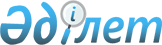 О внесении изменений в Единый перечень продукции, подлежащей обязательной оценке (подтверждению) соответствия в рамках Таможенного союза с выдачей единых документов, в отношении продукции, являющейся объектом технического регулирования технического регламента Таможенного союза "О безопасности колесных транспортных средств" (ТР ТС 018/2011)Решение Коллегии Евразийской экономической комиссии от 11 ноября 2014 года № 201

      В соответствии со статьей 3 Договора о Евразийской экономической комиссии от 18 ноября 2011 года Коллегия Евразийской экономической комиссии решила:



      1. Внести в Единый перечень продукции, подлежащей обязательной оценке (подтверждению) соответствия в рамках Таможенного союза с выдачей единых документов, утвержденный Решением Комиссии Таможенного союза от 7 апреля 2011 г. № 620, следующие изменения:



      а) наименование раздела 10 дополнить словами «(кроме используемых для колесных транспортных средств)»;



      б) в пункте 10.1 раздела 10 в графе 3 слова «ГОСТ Р 53165-2008 (МЭК 60095-1:2006)» исключить;



      в) главу 24 исключить.



      2. Настоящее Решение вступает в силу с даты вступления в силу технического регламента Таможенного союза «О безопасности колесных транспортных средств» (ТР ТС 018/2011).      Председатель Коллегии

      Евразийской экономической комиссии         В. Христенко
					© 2012. РГП на ПХВ «Институт законодательства и правовой информации Республики Казахстан» Министерства юстиции Республики Казахстан
				